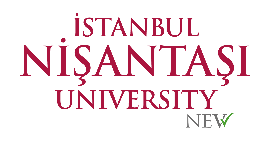 T.C.İSTANBUL NİŞANTAŞI ÜNİVERSİTESİLİSANSÜSTÜ EĞİTİM ENSTİTÜSÜARAŞTIRMA İZİN FORMU (KURUM DIŞI)Tarih/DateT.C.İSTANBUL NİŞANTAŞI ÜNİVERSİTESİLİSANSÜSTÜ EĞİTİM ENSTİTÜSÜARAŞTIRMA İZİN FORMU (KURUM DIŞI)Evrak NoAdı ve Soyadı Name, SurnameÖğrenci No Student ID NumberAnabilim Dalı Department Program DepartmentDanışman SupervisorDönem TermTelefon Numarası ve MailPhone Number and MailT.C.İSTANBUL NİŞANTAŞI ÜNİVERSİTESİLİSANSÜSTÜ EĞİTİM ENSTİTÜSÜ MÜDÜRLÜĞÜNE            Kayıtlı olduğum lisansüstü program kapsamında tez/proje çalışmamın saha kısmını tamamlayabilmem için aşağıda bilgilerini verdiğim kurumdan resmi olarak izin alınması/bilgi verilmesi gerekmektedir. İlgili yazışmaların yapılması hususunda gereğini arz ederim. EK-1: Tez/Proje Öneri Formu EK-2: Etik Kurul FormuEK-3: Anket/Görüşme FormuÖğrenci İmzaT.C.İSTANBUL NİŞANTAŞI ÜNİVERSİTESİLİSANSÜSTÜ EĞİTİM ENSTİTÜSÜ MÜDÜRLÜĞÜNE            Kayıtlı olduğum lisansüstü program kapsamında tez/proje çalışmamın saha kısmını tamamlayabilmem için aşağıda bilgilerini verdiğim kurumdan resmi olarak izin alınması/bilgi verilmesi gerekmektedir. İlgili yazışmaların yapılması hususunda gereğini arz ederim. EK-1: Tez/Proje Öneri Formu EK-2: Etik Kurul FormuEK-3: Anket/Görüşme FormuÖğrenci İmzaT.C.İSTANBUL NİŞANTAŞI ÜNİVERSİTESİLİSANSÜSTÜ EĞİTİM ENSTİTÜSÜ MÜDÜRLÜĞÜNE            Kayıtlı olduğum lisansüstü program kapsamında tez/proje çalışmamın saha kısmını tamamlayabilmem için aşağıda bilgilerini verdiğim kurumdan resmi olarak izin alınması/bilgi verilmesi gerekmektedir. İlgili yazışmaların yapılması hususunda gereğini arz ederim. EK-1: Tez/Proje Öneri Formu EK-2: Etik Kurul FormuEK-3: Anket/Görüşme FormuÖğrenci İmzaKURUM BİLGİLERİ KURUM BİLGİLERİ KURUM BİLGİLERİ Bilgilerin eksiksiz ve ilgili kurumdan teyit edilerek yazılması gerekmektedir.Bilgilerin eksiksiz ve ilgili kurumdan teyit edilerek yazılması gerekmektedir.Bilgilerin eksiksiz ve ilgili kurumdan teyit edilerek yazılması gerekmektedir.TEZ/PROJE BİLGİLERİ TEZ/PROJE BİLGİLERİ TEZ/PROJE BİLGİLERİ İŞLEM DURUMU İŞLEM DURUMU İŞLEM DURUMU Enstitü Sekreteri Enstitü Sekreteri Enstitü Sekreteri 